ALME asociace autorizovaných laboratoří pro měření emisí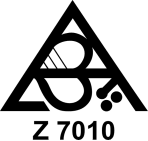 Za Škodovkou 305, 503 11  Hradec Králové, tel. 495 218 875, e-mail: alme@alme.czZÁVAZNÁ PŘIHLÁŠKA – OBJEDNÁVKA PROGRAMŮ ZKOUŠENÍ ZPŮSOBILOSTI ALME 2023ALME-OR-01/23 část A	Stanovení vybraných plynných složek (CO, NO, SO2) v RM	6.600,- KčALME-OR-01/23 část B	Stanovení plynných škodlivin (CO2) v RM	3.300,- KčALME-OR-01/23 část C	Stanovení plynných škodlivin (O2) v RM	4.950,- KčALME-OR-02/23	Stanovení koncentrace propanu v RM (plyn)	5.500,- KčALME-OR-03/23	Stanovení koncentrace NH3 v RM (plyn)	5.170,- KčALME-OR-06/23	Stanovení hmotnostního toku tuhých znečišťujících látek (TZL) 
v proudící vzdušině 	21.120,- KčALME-OR-10/23	Stanovení plynného HCl v RM (plyn)	5.170,- KčALME-OR-11/23	Stanovení koncentrace vodní páry (H2O) v plynu	6.380,- KčCeny jsou uvedeny bez DPHPřihlašuji laboratoř závazně ke zkoušení způsobilosti (zaškrtněte):ALME–OR–01/23 část A:					ALME–OR–01/23 část B:	ALME–OR–01/23 část C:		#			ALME–OR–02/23:		ALME–OR–03/23:				 		ALME–OR–06/23:		ALME–OR–10/23:						ALME–OR–11/23:		Objednávající se zavazuje:k dodržení celkového časového plánu programu zkoušení způsobilosti (PZZ),k dodržení pokynů pro zacházení se vzorky,že analýzu provede vlastní laboratoř, nebo laboratoř, běžně provádějící tyto práce na základě dlouhodobého smluvního vztahu,že naměřené výsledky nebudou konzultovány s jinými účastníky. V případě, že se prokáže podezření nekalých dohod mezi účastníky, organizátor PZZ si vyhrazuje právo tyto účastníky vyloučit z probíhajícího zkoušení způsobilosti,k úplné úhradě ceny závazně objednaných vzorků i v případě jejich neodebrání,k uhrazení částky za absolvování PZZ, na jehož základě bude účastníkovi dodána závěrečná zpráva o výsledcích PZZ a příslušné osvědčení,že bere na vědomí fakt o přímém poskytnutí závěrečné zprávy od poskytovatele PZZ zainteresované straně nebo regulačnímu orgánu, v případě jejího vyžádání, že bere na vědomí možnost uplatnit písemné námitky u koordinátora, a to do 10 dnů ode dne, kdy namítaná skutečnost nastalaPoskytovatel PZZ upozorňuje, že:jednotlivé zkoušky budou probíhat pouze při minimálním počtu 10-ti účastníků,k realizaci zkoušení způsobilosti budou využity služby subdodavatelů.Poslední termín zaslání písemné objednávky: 10. 5. 2023 (týká se programů ALME-OR-01, 02, 03, 06, 10, 11)Datum:Razítko a podpis odpovědné osoby:Koordinátor programů PT: 		Ing. Alena Bulisová, telefon: 	+420 732 489 813					email: alme@alme.czV Hradci Králové dne 11. 1. 2023Termíny měření:22.5. - 26.5. 2023 (ALME 01, 02, 03, 10) – Hradec Králové Termín pro zaslání výsledků pro ALME 03 a 10 do 30.6..2023 22.5.- 9.6. 2023 (ALME 06, 11) – VEC OstravaTermín pro zaslání výsledků z Ostravy do 10.7.2023Termín zveřejnění referenčních hodnot:17. 7.2023 (ALME 01, 02, 03, 06, 10, 11)Vydání závěrečné zprávy:Do 30.9.2023Objednatel (firma):Objednatel (firma):IČ:Objednatel (firma):Objednatel (firma):DIČ:Adresa:Adresa:Tel.:Adresa:Adresa:Fax:Adresa:Adresa:e-mail:Odpovědný (kontaktní) pracovník:Odpovědný (kontaktní) pracovník:Tel.:Odpovědný (kontaktní) pracovník:Odpovědný (kontaktní) pracovník:e-mail:Číslo objednávky:Adresa pro fakturaci:Kód organizace:
(nevyplňujte)